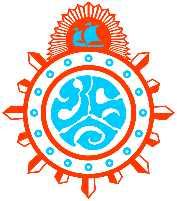 สมุดประเมินผลการเข้าร่วมกิจกรรมชุมนุม
ชุมนุม......................................................
ภาคเรียนที่ 1 ปีการศึกษา 2566จำนวนนักเรียนที่ลงทะเบียนทั้งหมด				  		.......	คน
จำนวนนักเรียนที่ “ผ่าน” การประเมินกิจกรรมชุมนุม	  		....... คน
จำนวนนักเรียนที่ “ไม่ผ่าน” การประเมินกิจกรรมชุมนุม	  		.......	คนการอนุมัติผลการประเมินกิจกรรม
	อนุมัติ		ไม่อนุมัติ	ลงชื่อ..............................................ผู้ประสานงานกิจกรรม
					      (.......................................................)

	อนุมัติ		ไม่อนุมัติ		ลงชื่อ..............................หัวหน้างาน...................
					      (.......................................................)

	อนุมัติ		ไม่อนุมัติ		ลงชื่อ............................หัวหน้ากิจกรรมชุมนุม 
					      (.......................................................)
	อนุมัติ		ไม่อนุมัติ		ลงชื่อ................................รองผู้อำนวยการโรงเรียน 
					         ( นางสาวเดือนเพ็ญ ตันเงิน )			อนุมัติ		ไม่อนุมัติ	    ................................................... 
					                          ( นางสาวรุ่งทิพย์ พรหมศิริ )
   					                     ผู้อำนวยการโรงเรียนชลราษฎรอำรุง